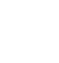 НОВООДЕСЬКА МІСЬКА РАДАМИКОЛАЇВСЬКОЇ ОБЛАСТІ ВИКОНАВЧИЙ КОМІТЕТ Р І Ш Е Н Н Я  12  жовтня  2022 року                       м. Нова Одеса                                      №  164Про     влаштування  особа 1 до патронатного вихователя Особа 2Відповідно до статті 34 Закону України «Про місцеве самоврядування в Україні», статтей 252, 253, 256 Сімейного кодексу України, керуючись Постановою Кабінету Міністрів України від 20.08.2021  № 893 «Деякі питання захисту прав дитини та надання послуги патронату над дитиною», беручи до уваги рішення виконавчого комітету Новоодеської міської ради від 16.12.2021року № 259 «Про запровадження послуги з патронату над дитиною в територіальній громаді Новоодеської міської ради»,  розглянувши заяву громадянки України особа 3, беручи до уваги наказ начальника служби у справах дітей від 05.10.2022  № 34 «Про влаштування особа 1 в сім’ю патронатного вихователя особа 2», акту  про  факт передачі дитини від 05.10.2022 року, з метою забезпечення найкращих інтересів дитини, виконавчий комітет міської радиВИРІШИВ:1. Влаштувати з 05.10.2022 року в сім’ю патронатного вихователя особа 2, яка проживає за адресою: адреса, малолітню особа 1, дата року народження, яка перебуває у складних життєвих обставинах, терміном  до 3 місяців. 2.Службі у справах дітей Новоодеської міської ради (Чернявська)1) передати патронатному вихователю дитину, що опинилась в складних життєвих обставинах,  згідно акту про факт передачі дитини;2) передати патронатному вихователю документи на дитину, згідно з переліком, передбаченим законодавством;3) підготувати проєкт договору про патронат над дитиною між органом опіки та піклування - виконавчим комітетом Новоодеської міської ради, патронатним вихователем та законним представником дитини.4) забезпечувати контроль за виконанням договору про патронат над дитиною та умовами утримання і виховання дитини, забезпеченням її прав та інтересів у сім’ї патронатного вихователя. 3. Комунальному некомерційному підприємству «Новоодеський центр первинної медико-санітарної допомоги» Новоодеської міської ради (Дем'янов) забезпечити надання дітям стаціонарної та амбулаторної медичної допомоги.4. Комунальній установі «Центр надання соціальних послуг Новоодеської міської ради» (Гострик) здійснювати соціальний супровід сім’ї дітей з метою подолання складних життєвих обставин.5. Управлінню освіти та науки Новоодеської міської ради (Ситчик) забезпечити надання дитині освітніх послуг.6. Рекомендувати управлінню соціального захисту населення Миколаївської районної державної адміністрації здійснювати у встановленому законодавством порядку нарахування та виплату соціальної допомоги на утримання дитини та грошового забезпечення патронатного вихователя.7. Покласти персональну відповідальність за життя та здоров'я особа 1,  дата року народження, на особа 2 на період перебування дитини в її сім'ї.8.Контроль за виконанням рішення покласти на начальника служби у справах дітей Новоодеської міської ради Чернявську Л.С.Міський голова                                                                           Олександр ПОЛЯКОВ